Lesson 8: Different Representations of Tens and OnesLet’s think about how two-digit numbers can be shown.Warm-up: Estimation Exploration: How Many?How many do you see?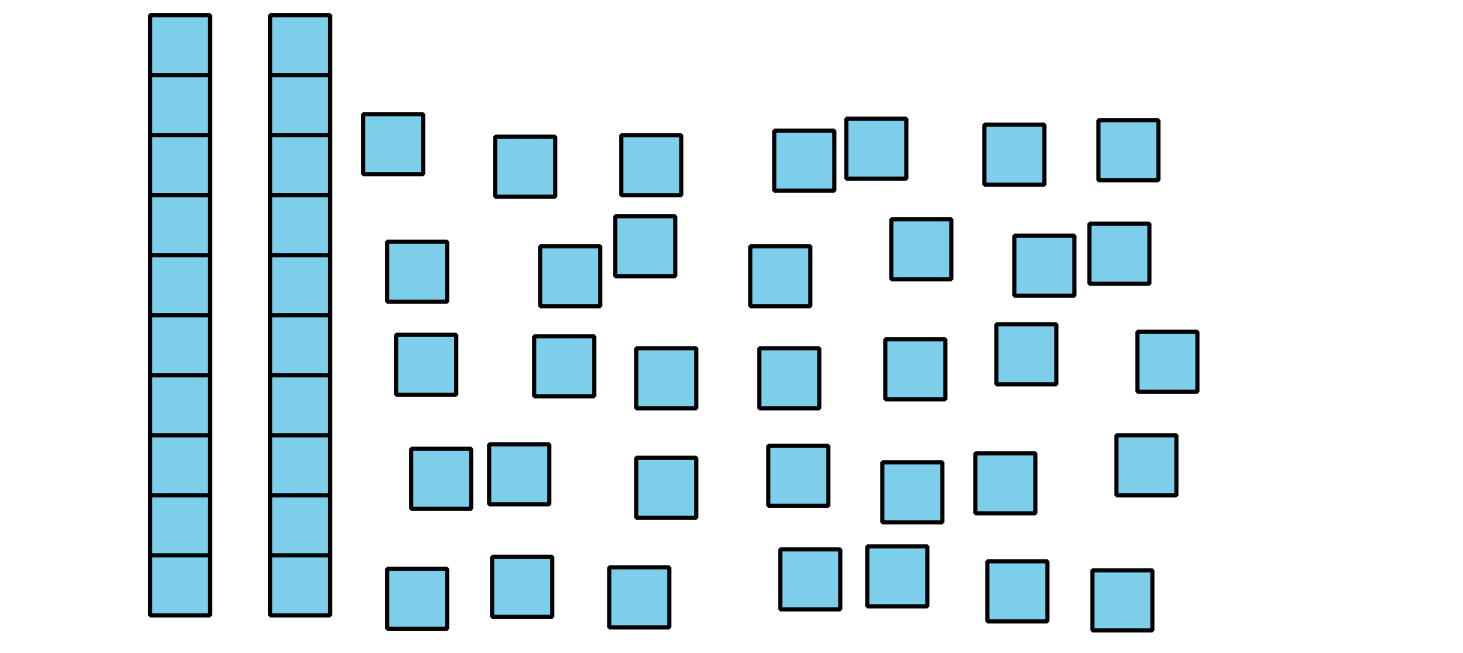 Record an estimate that is:How many do you see?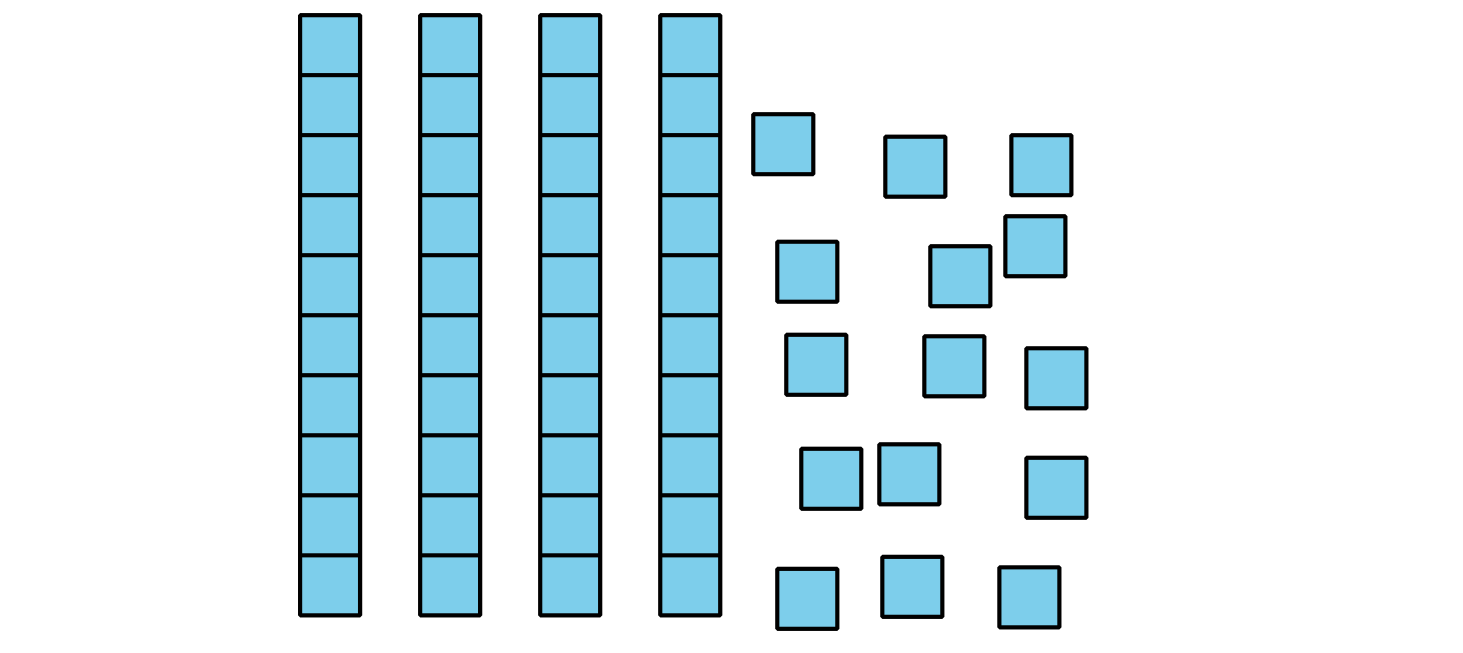 Record an estimate that is:8.1: Compare Representations of a CollectionEach student counted and showed a collection.Clare drew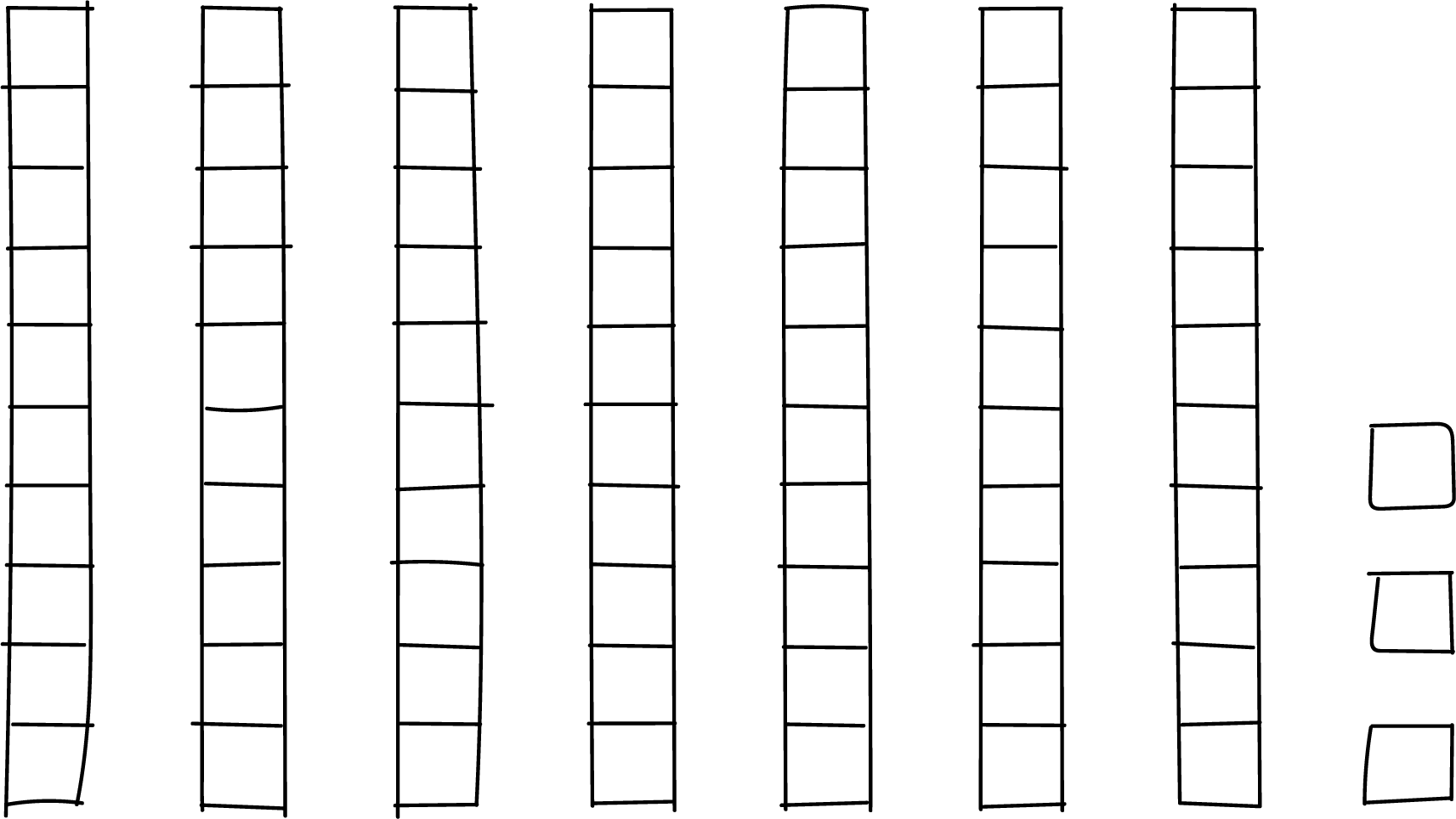 Han drew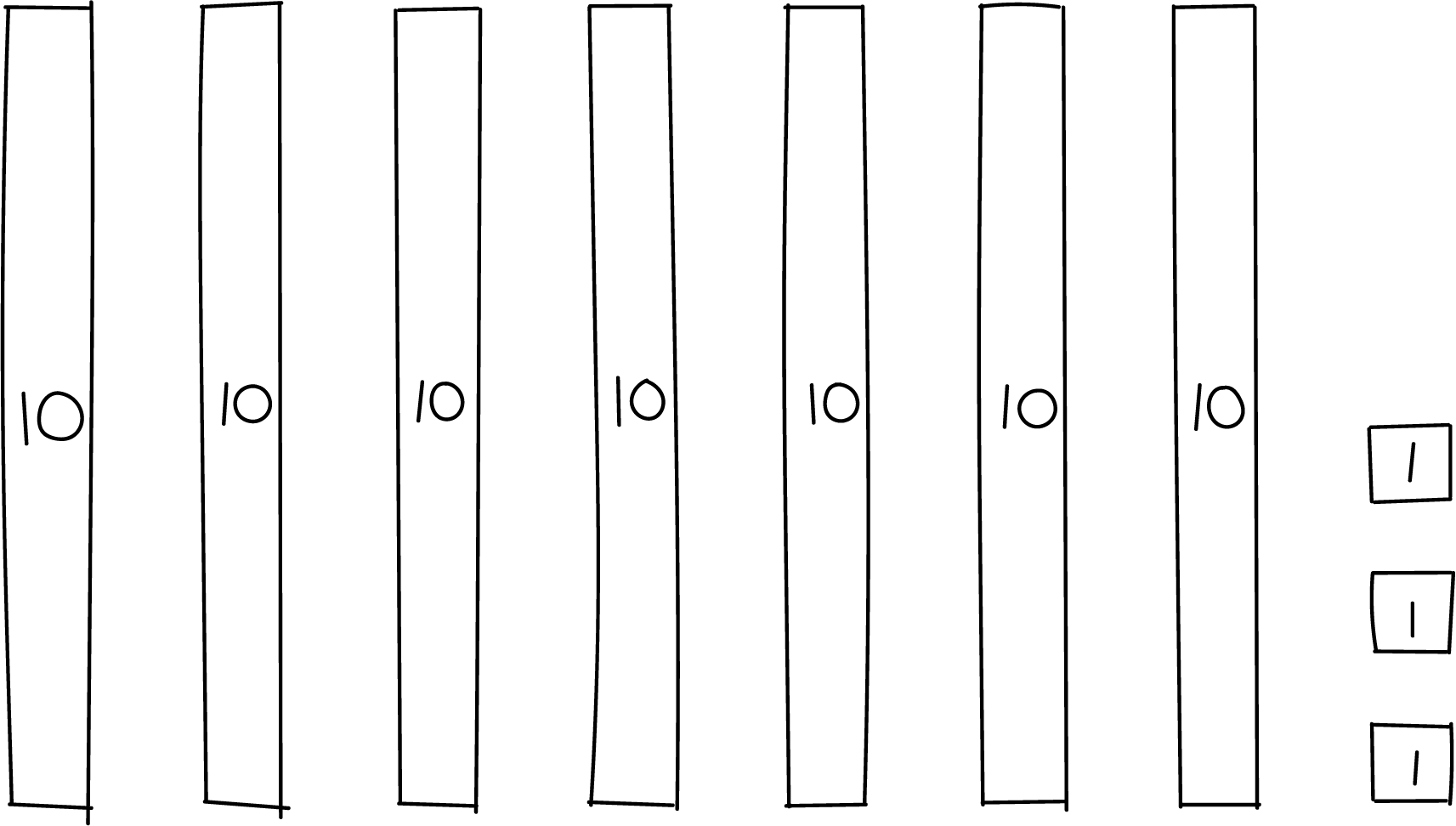 Kiran wrote 3 ones and 7 tens.Priya wrote .Did the students count the same number of objects?
How do you know?
Show your thinking using drawings, numbers, or words.8.2: Card Sort: Base-ten RepresentationsYour teacher will give you a set of cards that show different representations of a two-digit number. Find the cards that match. Be ready to explain your reasoning.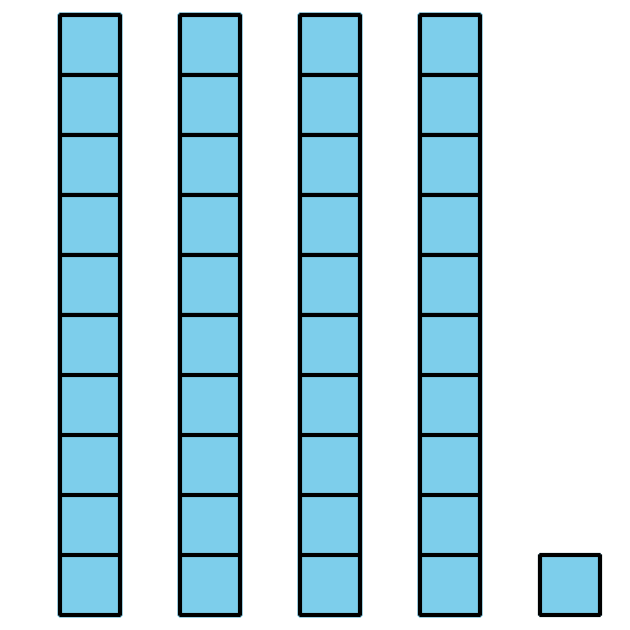 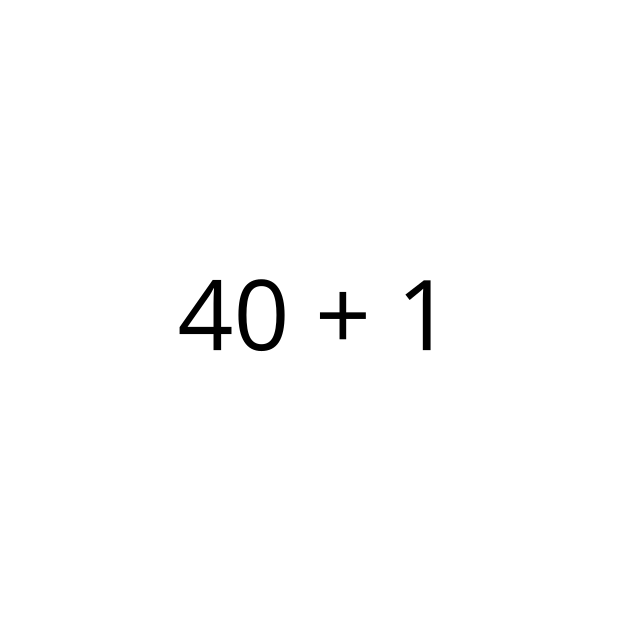 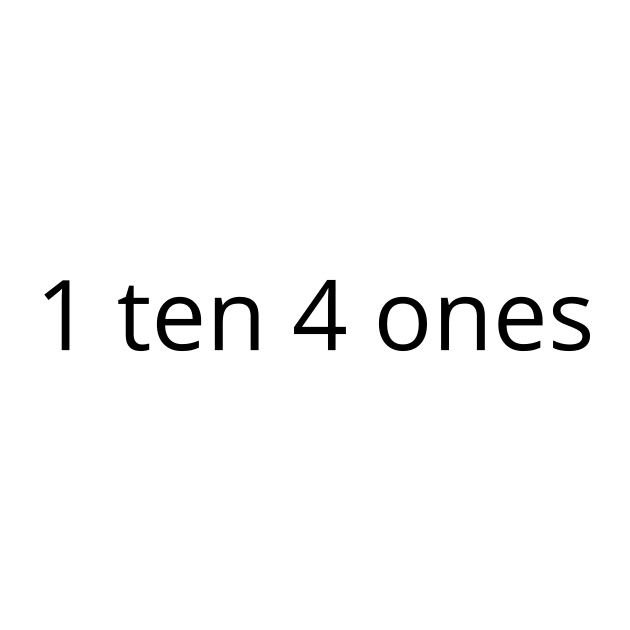 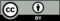 © CC BY 2021 Illustrative Mathematics®too lowabout righttoo hightoo lowabout righttoo high